Πολιτιστικά Προγράμματα ΝΠ 2016-2017  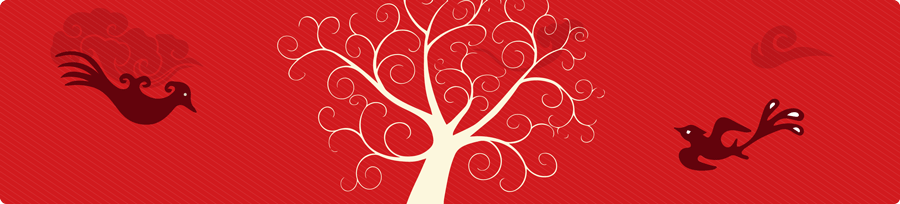 Α/ΑΣΧΟΛΙΚΗ ΜΟΝΑΔΑΑΡΙΘΜΟΣ ΜΑΘΗΤΩΝΑΡΙΘΜΟΣ ΕΚΠΑΙΔΕΥΤΙΚΩΝΤΙΤΛΟΣ ΠΕΡΙΒ. ΠΡΟΓΡΑΜΜΑΤΟΣΔΙΑΡΚΕΙΑ ΣΕ ΜΗΝΕΣΑΡΙΘΜΟΣ ΕΚΠ/ΚΩΝ ΕΠΙΣΚΕΨΕΩΝ ΜΑΘΗΤΩΝΥλικό11ο Αρναίας32Κωσταβέλη ΟλυμπίαΚαλλιτέχνης είμαι εγώ να δείτε τι δημιουργώ3221ο Αρναίας32Σερασίδου ΒέραΚαλλιτέχνης είμαι εγώ να δείτε τι δημιουργώ3231ο Αρναίας32Παπαρίζου ΑποστολίαΚαλλιτέχνης είμαι εγώ να δείτε τι δημιουργώ3242ο Αρναίας15Μάττα ΕλευθερίαΚαλλιτέχνης είμαι εγώ να δείτε τι δημιουργώ3251ο Γαλάτιστας20Σιμώνη ΜαρίαΓνωριμία με τον Αριστοτέλη526Δουμπιών6Κωστηκεχαγιά ΜαρίναΑρχαίος ελληνικός πολιτισμός, όταν το χθες συναντά το σήμερα527Ειδικό Πολυγύρου4Παρδάλη Μαρία`Μ΄ένα βιβλίο ταξιδεύω438Ειδικό Πολυγύρου4Τριανταφύλλου ΜελπομένηΜ΄ένα βιβλίο ταξιδεύω439Ειδικό Πολυγύρου4Δελνιώτη ΠαναγιώταΜ΄ένα βιβλίο ταξιδεύω4310Ειδικό Πολυγύρου4Τριανταφύλλου ΜελπομένηΗ Τέχνη μέσα από το σώμα μου4211Ειδικό Πολυγύρου4Παρδάλη Μαρία`Η Τέχνη μέσα από το σώμα μου4212Ειδικό Πολυγύρου4Δελνιώτη ΠαναγιώταΗ Τέχνη μέσα από το σώμα μου42131ο Ιερισσού32Σιοζοπούλου ΠαναγιώταΤα λόγια του χθες με εικόνες του σήμρα53141ο Ιερισσού32Κώσση ΙωάνναΤα λόγια του χθες με εικόνες του σήμρα53151ο Ιερισσού32Καρανδρέα ΒασιλικήΤα λόγια του χθες με εικόνες του σήμρα53161ο Ν. Καλλικράτειας29Ευδοξιάδου ΜαρίαΑπό τους μύθους του Αισώπου στην Ελληνική Μυθολογία και στα μυθικά πρόσωπο51171ο Ν. Καλλικράτειας29Αντωνάκη ΕυθυμίαΑπό τους μύθους του Αισώπου στην Ελληνική Μυθολογία και στα μυθικά πρόσωπο51181ο Ν. Καλλικράτειας29Καραμπέτσου ΛαμπρινήΑπό τους μύθους του Αισώπου στην Ελληνική Μυθολογία και στα μυθικά πρόσωπο51192ο Ν. Καλλικράτειας26Παπαδοπούλου ΜαρίαΦιλαναγνωσία52202ο Ν. Καλλικράτειας26Μπίνη ΘεοδοσίαΦιλαναγνωσία5221Καλυβών29Μουχτούρη ΜαρίαΗ τέχνη …ανάσα στη ζωή μας5222Καλυβών29Δημητρίου Σοφία-ΦωτεινήΗ τέχνη …ανάσα στη ζωή μας5223Καλυβών29Παπατριανταφύλλου ΕιρήνηΗ τέχνη …ανάσα στη ζωή μας5224Λακκώματος30Κάλφα ΜαρίαΗ Ιστορία του χωριού μου, στο μονοπάτι του χρόνου54ΝΑΙ25Λακκώματος30Χατζηλεοντίου ΔέσποιναΗ Ιστορία του χωριού μου, στο μονοπάτι του χρόνου54ΝΑΙ26Λακκώματος30Βαρδαρίνου ΤριανταφυλλιάΗ Ιστορία του χωριού μου, στο μονοπάτι του χρόνου54ΝΑΙ27Λακκώματος30Χατζηλεοντίου ΔέσποιναΜια Φωτογραφία διηγείται…31ΝΑΙ28Λακκώματος30Κάλφα ΜαρίαΜια Φωτογραφία διηγείται…31ΝΑΙ29Λακκώματος30Βαρδαρίνου ΤριανταφυλλιάΜια Φωτογραφία διηγείται…31ΝΑΙ30Άγ. Μάμμα23Καλούλη ΠαρασκευήΟ Γύρος του Κόσμου μέσα από τα μάτια των Παιδιών3131Άγ. Μάμμα23Μητσιώρη ΜαρίαΟ Γύρος του Κόσμου μέσα από τα μάτια των Παιδιών3132Άγ. Μάμμα23Μητσιώρη ΜαρίαΗ Τέχνη και οι τεχνικές μέσα από έργα μεγάλων ζωγράφων3133Άγ. Μάμμα23Καλούλη ΠαρασκευήΗ Τέχνη και οι τεχνικές μέσα από έργα μεγάλων ζωγράφων34Μεγ. Παναγίας19Τσολάκη ΑιμιλίαΜ' ένα γραμματόσημο….ταξιδεύω στην Ελλάδα5135Μεγ. Παναγίας19Τσιάλη ΕλευθερίαΜ' ένα γραμματόσημο….ταξιδεύω στην Ελλάδα5136Μεγ. Παναγίας20Αυγολούπη ΣμαρώΑπό ένα τόσο δα σποράκι φτιάχνουμε νόστιμο ψωμάκι4137Μεταγγιτσίου15Τσέλιου ΜαρίαΟ τόπος μου, ιστορία και παράδοση5538Μεταμόρφωσης11Αλευρίδου ΔεσποιναΤαξιδεύοντας με τους θεούς του Ολύμπου από τη Γη ως το Διάστημα50395ο Ν. Μουδανιών33Μοστάκη ΜαρίαΣυντροφιά με ένα Βιβλίο43405ο Ν. Μουδανιών33Φαργκάνη ΖωήΣυντροφιά με ένα Βιβλίο43415ο Ν. Μουδανιών33Μώρικα ΠαναγιώταΣυντροφιά με ένα Βιβλίο43421ο Νικήτης40Ευθυμίου Χρυσή"Με δυο παπούτσια πάνινα" στο European School Radio, το 1ο Μαθ. Ραδιόφωνο51431ο Νικήτης40Καραμήτσου Μαργαρίτα"Με δυο παπούτσια πάνινα" στο European School Radio, το 1ο Μαθ. Ραδιόφωνο51441ο Νικήτης40Μπαρμπαλιού Ευαγγελία"Με δυο παπούτσια πάνινα" στο European School Radio, το 1ο Μαθ. Ραδιόφωνο5145Αγ. Νικολάου 31Σαρρίδου ΣοφίαΠεριμένοντας τα Χριστούγεννα4346Αγ. Νικολάου 31Καρπούζα ΚυριακήΠεριμένοντας τα Χριστούγεννα4347Αγ. Νικολάου 31Μικροπούλου ΧαρίκλειαΠεριμένοντας τα Χριστούγεννα4348Ουρανούπολη15Σουλημένα ΘεοδώραΤα αρωματικά φυτά και τα βότανα του τόπου μου5149Ουρανούπολη15Σταυρίδου ΒασιλικήΤα αρωματικά φυτά και τα βότανα του τόπου μου5150Παλαιόχωρας28Μεζίλη ΚρυσταλλίαΜια φορά και έναν καιρό….στην Αρχαία Ελλάδα5351Παλαιόχωρας28Βασιλειάδου ΟυρανίαΜια φορά και έναν καιρό….στην Αρχαία Ελλάδα5352Παλαιόχωρας28Καμπουρίδου ΒασιλικήΜια φορά και έναν καιρό….στην Αρχαία Ελλάδα53532ο Πευκοχωρίου18Συρμά ΔήμητραΟι ιστορίες της σκιάς42541ο Πολυγύρου22Βασιλειάδου ΘεανώΟ κόσμος είναι μια γιορτή41552ο Πολυγύρου44Παρανού ΧρυσούλαΔημιουργία συλλογικής μνήμης: τα πρώτα Βήματα54562ο Πολυγύρου44Αλεξοπούλου ΜαρίαΔημιουργία συλλογικής μνήμης: τα πρώτα Βήματα54572ο Πολυγύρου44Καλαϊτζή ΕυφροσύνηΔημιουργία συλλογικής μνήμης: τα πρώτα Βήματα54584ο Πολυγύρου41Τζίκα ΕιρήνηΤι φορούσαν στα παλιά ο παππούς και η γιαγιά22594ο Πολυγύρου41Φροξυλιά ΑναστασίαΤι φορούσαν στα παλιά ο παππούς και η γιαγιά22604ο Πολυγύρου41Καβαλιαράκη ΜαρίαΤι φορούσαν στα παλιά ο παππούς και η γιαγιά2261Ν. Ρόδων22Τερλέκη ΕλισάβετΜε μια ρόδα στο πόδι ή ένα ρόδι στο χέρι5462Σταγείρων - Στρατωνίκης11Χασάπη ΜαρίαΟ ξεχασμένος Θησαυρός3463Στανού17Παπαθεοδώρου ΑναστασίαΜια χούφτα φαντασία….λίγες σταγόνες ονείρου….και πολλή πολλή αγάπη για το παρμύθι4464Στανού17Σιώμου ΑργυρήΜια χούφτα φαντασία….λίγες σταγόνες ονείρου….και πολλή πολλή αγάπη για το παρμύθι4465Στρατωνίου20Χρυσοβέργη ΟλυμπίαΤου Αισώπου οι μύθοι, το κουκί και το ρεβίθι….4166Στρατωνίου20Λιούτα ΕιρήνηΤου Αισώπου οι μύθοι, το κουκί και το ρεβίθι….41671ο Συκιάς20Νανούση ΚυριακήΌταν τα Μαθηματικά συνάντησαν την Τέχνη52681ο Συκιάς19Πλακιδά ΤρυγώναΟι μεγάλοι Ζωγράφοι επισκέπτονται το Νηπιαγωγείο μας52691ο Ν. Φώκαιας22Κουταλιού ΔήμητραΜανούλα, Mummy, Μαμά30701ο Ν. Φώκαιας22Τοπάλογλου ΜαγδαληνήΜανούλα, Mummy, Μαμά30711ο Ν. Φώκαιας22Καραστάθη ΣοφίαΜανούλα, Mummy, Μαμά30